SAKARYA ÜNİVERSİTESİPASAPORT HARCI MUAFİYETİ BAŞVURU FORMUÖĞRENCİ TARAFINDAN DOLDURULACAKTIR:…………………………………………………………… ………….BÖLÜMÜ BAŞKANLIĞINA,Aşağıda belirttiğim nedenle yurt dışına çıkmak istiyorum. Pasaport harcı muafiyeti için onayınıza arz ederim.Saygılarımla.Adı Soyadı: Öğrenci Numarası: Bölümü/Sınıfı: Fakülte/Enstitü: Yurt dışına çıkış nedeni:Yurt dışında kalış süresi: …./…../201..  --   …./…../201..Gidilecek Ülke - Şehir: İletişim Adresi:Telefon Numarası:Tarih:İmza:II  . BÖLÜM BAŞKANLIĞI ONAYI:Uygundur                     Uygun Değildir  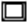 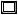 Yetkilinin Adı-Soyadı                                                                                Kaşe / İmza:Unvanı:Görevi:                                                      AÇIKLAMALAR:5682 sayılı Pasaport Kanununun 16. maddesi hükmü gereği “… Seyahatleri Türkiye için kültürel, ticari veya sosyal bir menfaat temin edecek mahiyette bulunduğu sabit olanlarla, Milli Eğitim Bakanlığının müsaadesiyle ilmi tetkiklerde bulunmak veya yabancı memleketlerde yapılacak spor teması ve müsabakalarına iştirak etmek üzere kafile halinde gezi yapacak öğretmen, öğrenci ve sporculara verilecek pasaportlar hiçbir harca tabi değildir…” Harçsız pasaport düzenlenirken yurt dışında geçirilecek süre dikkate alınır. Harç muafiyetinden muaf olmak için öğrenci statüsünde olmak zorunludur. Mezunlar bu muafiyetten yararlanamazlar. Bu nedenle öğrencilerimizin mezuniyetleri kesinleşmeden önce (dönem sonu notları ilan edilmeden) bu işlemleri tamamlamaları önerilir.Öğrenciler “EKLER” kısmına, ekledikleri belgeleri ve sayfa sayılarını yazmalıdırlar. EKLER:1-2-3-Başvuruda izlenecek yolGerekli Belgeler: ÖĞRENCİ BELGESİ  (SAÜ Öğrenci İşleriNDEN Temin Edilecektir)YURTDIŞI EĞİTİM DANIŞMANLIK ŞİRKETİ vb. kuruluşlardan almış OLDUĞUNUZ DAVET YAZISI (Varsa)Dilekçe (DAVET YAZISINDAKİ TARİH ARALIKLARI, ADRES, E-POSTA bilgilerİ EKSİKSİZ YAZILMALDIR) SüreÇöğrenciler bu üç belgeyi genel evrak şube müdürlüğüne (rektörlük binası yanı) teslim edecekler ÖĞRENCİLER harçsız öğrenci PASAPORTU YAZILARININ TAKİBİni http://www.erasmus.sakarya.edu.tr/ adresinde bulunan “DÖKÜMANLAR / RESMİ YAZILAR” sekmesinden yapaCAKlardIR. İSİMLERİ “DÖKÜMANLAR/RESMİ YAZILAR” sekmesinde AÇIKLANAN ÖĞRENCİLERİMİZ EVRAKLARINI DIŞ İLİŞKİLER ŞUBE MÜDÜRLÜĞÜ OFİSİNDEN ALABİLİRLER. 